Minutes of Ceredigion Snooker League Meeting held at Aberaeron Hall on Thursday 7’th September 2023.Present:  Adrian Williams (Secretary), Andrew James (Chairman), Dilwyn Smith (Vice Chairman & Fixture Secretary), Dai Morgan (Treasurer), Marc Rees (Felindre), Gerwyn Lloyd (Llanarth), Hywel Davies (Llanon), Andy Green (Rhydlewis), Stafford Morgan (Rhydlewis), Rhodri Morgan (Aberaeron), Eifion Harries (Aberaeron), Jon James (Aberaeron), Mike Newcombe (Rhydlewis), John Owen (Llandysul), Rhydian Owen (Llandysul), Gwynant Ellis (Penparcau), Euros Davies (Llanarth).
Apologies:  Daryl Walters (Aberaeron), Gethin Davies (Rhydlewis), Brian Smith (Llandysul), Emyr Thomas (Beulah) and Stuart Brice (New Quay).
Minutes of last Meeting: The minutes were confirmed to be correct by Gerwyn Lloyd and seconded by Stafford Morgan.
Matters Arising: The Secretary mentioned that Bow Street Butchers were no longer able to sponsor any competitions as they had to close down due to pressures resulting from the energy crisis.
 Singles Knockout Cup:
a)	Handicap: The KO Singles team handicap is calculated by adding up the handicap scores of the three players and multiplying by 3.0 to get the overall score for the nine games.

b)	Draw: The draw was made by the fixture secretary. Details of the draw are on Appendix A.

c)	Dates: Two free weeks are to be allocated in the fixture list for this competition.
Handicapped Singles Knockout:
a)	Venue: The committee agreed to play the competition at Llandysul Snooker Club.

b)	Date: Sunday 12’th November 2023.
Handicapped Lucky Dip Doubles Knockout:
a)	Venue: The committee agreed to play the competition at Felindre Snooker. 

b)	Date: Sunday 26’th November 2023.

One Day Under 40’s Knockout:
a)	Venue: The committee agreed to play the competition at Rhydlewis Snooker Club.

b)	Date: Sunday 3’rd December 2023.

One Day Over 40’s Knockout:
a)	Venue: The committee agreed to play the competition at Aberaeron Snooker Club. 

b)	Date: Sunday 10’th December 2023.

Captains Knockout:
a)	Venue: The committee agreed to play the competition at Penparcau Snooker Club. 

b)	Date: Sunday 21’st January 2024.

One Day Singles Knockout:
a)	Venue: The committee agreed to play the competition at Felindre. 

b)	Date: Sunday 3’rd March 2024.

One Day Doubles Knockout:
a)	Venue: The committee agreed to play the competition at Aberaeron Snooker. 

b)	Date: Sunday 17’th March 2024.

Division 2 Singles Knockout:
a)	Venue: The committee agreed to play the competition at Llanarth Snooker Club. 

b)	Date: Sunday 24’th March 2024.

Any Other Matters:None
Date of Next Meeting:
It was agreed to hold the next meeting on Thursday 4’th January 2024 at Aberaeron Memorial Hall,






Appendix A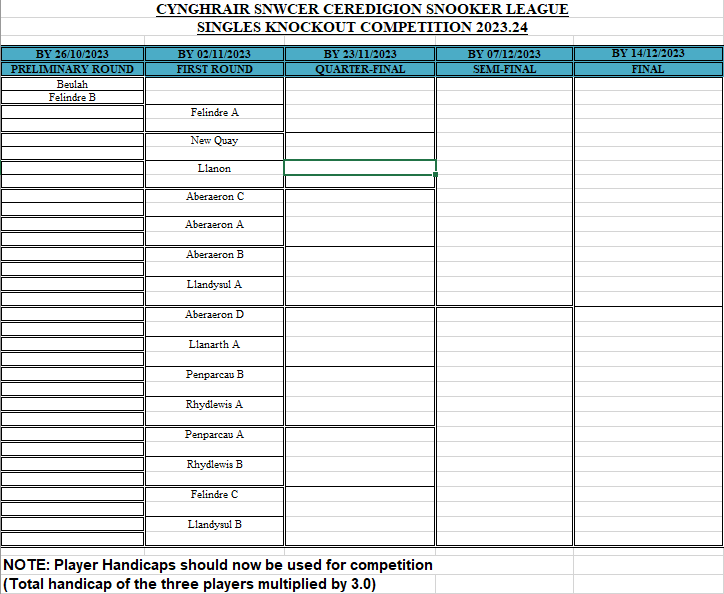 